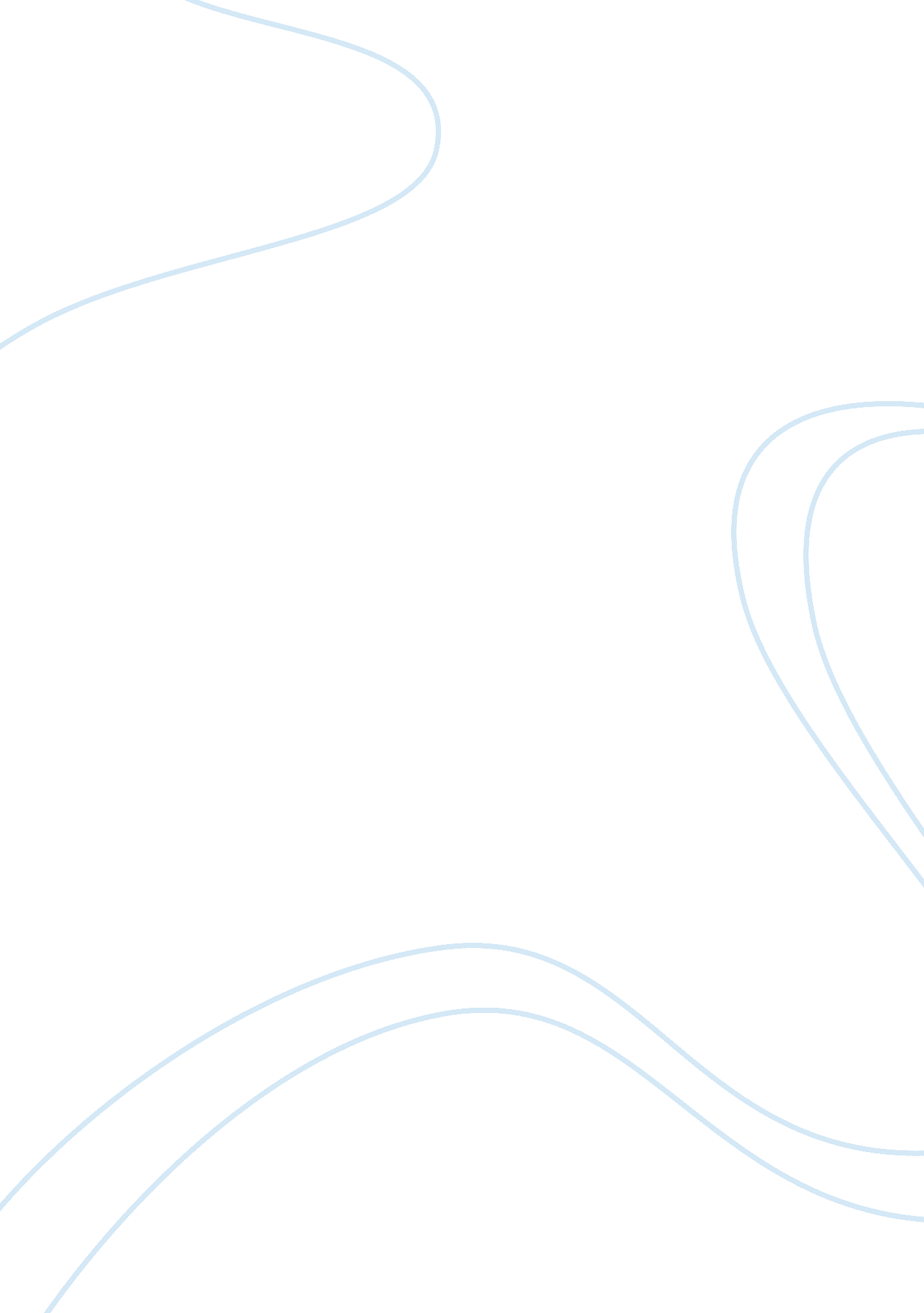 Example of essay on letter discount code 475q4m70nBusiness, Marketing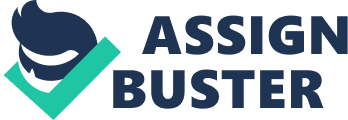 Application of Loan RE: APPLICATION FOR LOAN 
I have been designing clothes and furniture in my native town, Hackney, for the past six years. My work has often been rewarded by the large customer base and success that I have enjoyed. This is evident from the fact that my company is rated the best in cloth and furniture designing within my locality. 
However, the customer base and demand has tremendously risen while my supply rate is significantly the same. I plan to meet the demand trends by increasing my production level. However, this is still a tall order for me because I lack the adequate capital to meet my target. 
Therefore, I would like to apply for a loan of one million pounds from your bank (name of bank) to supplement the total amount of money I already have. I have been lured by your flexible interest rates, which are equally affordable. The total budget adds up to a sum of two million pounds, including other expenses that I am likely to incur. 
I majorly use sustainable wasted materials for my design. However, the market the demands have deviated and I now intend to use the Scottish materials to meet the market demands. I have already contacted several Scottish farmers who are ready to supply with the relevant materials. Similarly, I have reached out for some renowned suppliers of quality material and perfect styles. 
With this plan, I intend to supply the entire nation and other countries worldwide. I have already targeted some countries such as India, USA, China and South Africa, which are consistent consumers of Scottish art. As such, the entire cost of production would reach a sum of two million pounds, including shipping and air transport of materials and goods. 
Moreover, I also target the digital market, where I would sell my products and make orders through the online market. Therefore, I should also part with a portion of budget for creating a web page. I am looking forward to hear from you would highly appreciate your help. 